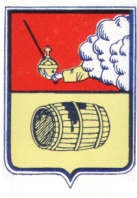 МУНИЦИПАЛЬНОЕ ОБРАЗОВАНИЕ "ВЕЛЬСКОЕ"СОВЕТ ДЕПУТАТОВ МО «ВЕЛЬСКОЕ»ЧЕТВЕРТОГО СОЗЫВА___________________________________________________________165 150, Архангельская область г. Вельск ул. Советская д.33, тел 8(81836)6-44-86(20 внеочередная сессия)РЕШЕНИЕ «13» июля 2018 года                          № 153«О согласовании перечня объектов  передаваемых  из  федеральной собственности  в  собственность муниципального образования  «Вельское»В соответствии с Федеральным законом  от  06.10.2003 №131-ФЗ «Об общих принципах организации местного самоуправления в Российской Федерации», Совет депутатов муниципального образования «Вельское» четвертого созыва  РЕШАЕТ:Перечень объектов  передаваемых из  федеральной собственности в собственность муниципального образования   «Вельское»,   согласовать  (Приложение  №1).Главе муниципального образования «Вельское» в установленном порядке зарегистрировать право собственности на объекты указанные в приложении №1.Опубликовать настоящее решение в средствах массовой информации и разместить на официальном сайте администрации МО «Вельское».Председатель совета депутатовмуниципального образования  «Вельское»                              В.И. ГорбуновГлава муниципального образования «Вельское»                              Д.В. ЕжовПриложение № 1к решению Совета депутатовмуниципального образования «Вельское»от «13»  июля  2018 г.  № 153Перечень объектов  передаваемых  из  федеральной собственности в  собственность муниципального образования  «Вельское»№ п./п.Наименование объектаАдрес объекта1Служебные нежилые помещения №№ 1, 2, 3, 4, 5, 6, 7, кадастровый номер: 29:01:190701:101общей площадью 62,3 м2165150, Архангельская область, Вельский муниципальный район, МО "Вельское", г. Вельск, ул. Привокзальная, д. 40, пом.1-н2Здание (Нежилое здание, здание гаража), общей площадью 25,3 м2, кадастровый номер: 29:01:000000:4149165150, Архангельская область, р-н Вельский, г Вельск, ул. 1 Мая, квартал 53, гараж 213Земельный участок, кадастровый номер 29:01:190131:0002, площадью 37 м2категория земель: земли населенных пунктов, разрешенное использование: гараж165150, обл. Архангельская, р-н Вельский, г. Вельск, ул. 1 Мая, кв. 53